2023ЯНВАРЬПН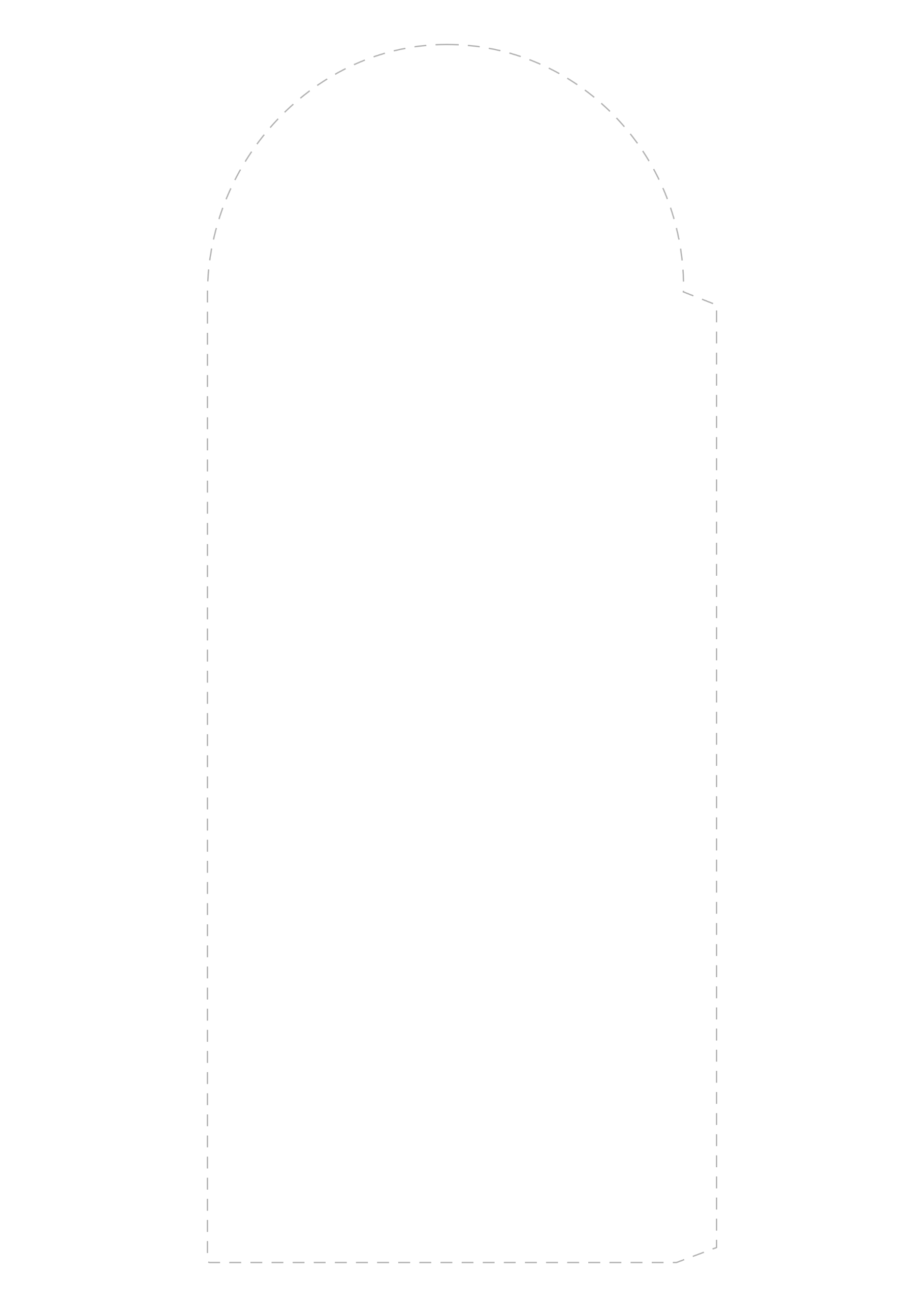 ВТСРЧТПТСБВС12345678910111213141516171819202122232425262728293031ФЕВРАЛЬПНВТСРЧТПТСБВС12345678910111213141516171819202122232425262728МАРТПНВТСРЧТПТСБВС123456789101112131415161718192021222324252627282930312023АПРЕЛЬПНВТСРЧТПТСБВС123456789101112131415161718192021222324252627282930МАЙПНВТСРЧТПТСБВС12345678910111213141516171819202122232425262728293031ИЮНЬПНВТСРЧТПТСБВС1234567891011121314151617181920212223242526272829302023ИЮЛЬПНВТСРЧТПТСБВС12345678910111213141516171819202122232425262728293031АВГУСТПНВТСРЧТПТСБВС12345678910111213141516171819202122232425262728293031СЕНТЯБРЬПНВТСРЧТПТСБВС1234567891011121314151617181920212223242526272829302023ОКТЯБРЬПНВТСРЧТПТСБВС12345678910111213141516171819202122232425262728293031НОЯБРЬПНВТСРЧТПТСБВС123456789101112131415161718192021222324252627282930ДЕКАБРЬПНВТСРЧТПТСБВС12345678910111213141516171819202122232425262728293031